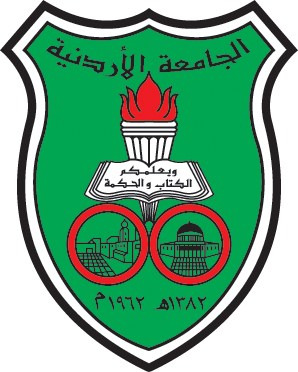 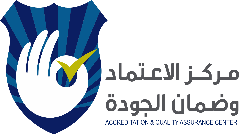 مخطط المادة الدراسية 16. منسّق المادة17. مدرسو المادة18. وصف المادة.19 أهداف تدريس المادة ونتاجات تعلمها20. محتوى المادة الدراسية والجدول الزمني لها21. النشاطات والاستراتيجيات التدريسية22. أساليب التقييم ومتطلبات المادة23. السياسات المتبعة بالمادة24. مصادر التعلّم والتعليم 25. المراجع.26 معلومات إضافيةمدرس أو منسق المادة: ------------------- التوقيع: --------------------- - التاريخ: ------------------مقرر لجنة الخطة/ القسم: -------------------------- التوقيع --------------------------------------رئيس القسم: ------------------------- التوقيع-----------------------------------------------مقرر لجنة الخطة/ الكلية: ------------------------- التوقيع --------------------------------------العميد: ------------------------------------------- التوقيع--------------------------------مدخل الى الإرشاد السياحياسم المادة.12603101رقم المادة.203الساعات المعتمدة (نظرية،عملية).303الساعات الفعلية (نظرية، عملية).3لا يوجدالمتطلّبات السابقة/المتطلبات المتزامنة.4بكالوريوس في الإدارة السياحيةاسم البرنامج.503رقم البرنامج.6الجامعة الأردنيةاسم الجامعة.7الآثار والسياحةالكلية.8الإدارة السياحةالقسم.9طلاب السنة الثانية أو الأولىمستوى المادة.102019/2020العام الجامعي/ الفصل الدراسي.11بكالوريوسالدرجة العلمية للبرنامج.12لا يوجدالأقسام الأخرى المشتركة في تدريس المادة.13الإنجليزيةلغة التدريس.141/9/201815/12/2019تاريخ استحداث مخطط المادة الدراسية/ تاريخ مراجعة مخطط المادة الدراسية.15د. نور العقيلي قسم الإدارة السياحية / كلية الآثار والسياحةهاتف رقم: 0653555000 (فرعي 25032)البريد الالكتروني: n.okaily@ju.edu.joالرجاء إدراج ما يلي: رقم المكتب، الساعات المكتبية، رقم الهاتف، البريد الإلكتروني.تهدف هذه المادة إلى عرض الطلاب على المعارف الأساسية والنظريات التي تقوم عليها مهنة الارشاد السياحي وتطورها التاريخي، يتم إيلاء اهتمام خاص لعملية التخطيط للجولات السياحية وإجرائات تطبيقها وإدارتها، ويركز هذا المساق على علاقة المرشدين السياحيين بمقدمي الخدمات السياحية الاخرى والمجتمعات المحلية، وما لهذة العلاقة من أهيمة لتقديم رحلة سياحية ترضي توقعات السائح.أ- الأهداف:أن يعي الطالب المفاهيم المختلفة المتعلقة بالدلالة السياحية وتطورها التاريخي أن يفهم الطالب أهمية المرشد السياحي في صناعة السياحةأن يفهم الطالب الانواع المختلفة للمرشدين السياحيين أن يفهم الطالب الإدوار المختلفة للمرشدين السياحينأن يفهم الطالب النظريات و المراحل المختلفة المتعلقة بإجراءت الجولة السياحية أن يحدد الطالب مهارات الاتصال المطلوبة في عمل الدليل السياحيأن يفهم الطالب واقع العمل للمرشدين الساحيين في الاردن ب- نتاجات التعلّم:أن يشرح الطالب المفاهيم المختلفة المتعلقة بالدلالة السياحية وتطورها التاريخيأن يناقش الطالب أهمية المرشد السياحي في صناعة السياحةأن يعدد الطالب الاانواع المختلفة للمرشدين السياحيين أن يحلل الطالب الإدوار المختلفة للمرشدين السياحينأن يناقش الطالب النظريات و المراحل المختلفة المتعلقة بإجراءت الجولة السياحية أن يحلل الطالب مهارات الاتصال المطلوبة في عمل الدليل السياحيأن يقيم الطالب واقع العمل للمرشدين الساحيين في الاردن أن يحلل الطالب الطرق التي يمكن من خلالها تطوير مهنة الدليل السياحيأساليب التقييمنتاجات التعلّم المتحققةالأسبوعالمحتوى-----1الأسبوع الأول  لمحة تاريخية عن تطور الإرشاد السياحيالتدريبات الجماعية والنقاش1الأسبوع الثاني  التعاريف والتصنيفات الرئيسيةالتدريبات الجماعية والنقاش2الأسبوع الثالث  أهمية المرشدين السياحيينالتدريبات الجماعية والنقاش2الأسبوع الرابع أنواع المرشدين السياحيينالتدريبات الجماعية والنقاش4الأسبوع الخامس أدوار الدليل السياحيالتدريبات الجماعية والنقاش5الأسبوع السادس  إجراءت الجولة السياحية (واجبات الدليل)إمتحان فصلي5الأسبوع السابع إجراء الجولة السياحية (واجبات الدليل)التدريبات الجماعية والنقاش6الأسبوع الثامن  مهارات التواصلالتدريبات الجماعية والنقاش6الأسبوع التاسع  مهارات التواصلالتدريبات الجماعية والنقاش6الأسبوع العاشر مهارات تقديم المعلومات أثناء الجولات السياحيةالتدريبات الجماعية والنقاش6الأسبوع الحادي عشر  مهارات تقديم المعلومات أثناء الجولات السياحيةالعصف الذهني والنقاش7الأسبوع الثاني عشر  المرشد سياحي في الأردنالعصف الذهني والنقاش8الأسبوع الثالث عشر   مراجعة وتقديم الاوراق البحثيةالامتحان النهائي8الأسبوع الرابع عشر  مراجعة وتقديم الاوراق البحثيةيتم تطوير نتاجات التعلم المستهدفة من خلال النشاطات والاستراتيجيات التدريسية التالية:المحاضرةالحوار والمناقشةالتدريبات الجماعيةالعصف الذهنيإعداد المشاريعيتم إثبات تحقق نتاجات التعلم المستهدفة من خلال أساليب التقييم والمتطلبات التالية:أ- سياسة الحضور والغيابيجب على الطالب حضور جميع المحاضرات لهذا المساق.الطالب الذي يتجاوز نسبة الغياب المسموحة في الجامعة، بما يعادل 7غيابات، سيتم التنسيب بحرمانه من المساق، ويمنع من التقدم إلى الإمتحان النهائي للمادة، وتكون علامته في هذا المساق هي الصفر الجامعي (ه).في الحالة المذكورة أعلاه، إذا تقدم الطالب بعذر مرضي رسمي مختوم من عيادة الطلبة يبرر غياباته على نحو يجده عميد الكلية الآثار والسياحة مقنعاً، حينها فقط يعد الطالب منسحبا من المادة وتظهر كلمة منسحب إلى جوار إسمه في تقرير العلامات.لا يسمح للطلبة بالتأخر عن موعد بدء المحاضرة، وإذا حصل ذلك لا يسمح له بحضور تلك المحاضرة ويسجل غائبا في ذلك اليوم.ب- الغياب عن الامتحانات وتسليم الواجبات في الوقت المحددأن التغيب عن الامتحانات أو الفشل في تقديم المشروع البحثي في تاريخة المتفق علية بدون عذر موثق يقبله مدرس المادة و/أو عميد الكلية يؤدي إلى نزول علامة ذلك الامتحان صفرا. أما إذا قبل عذر الطالب فيعمل له امتحان مكمل يحدد تاريخه مسبقاً.ج- إجراءات السلامة والصحةد- الغش والخروج عن النظام الصفيإن المشاركة في ارتكاب الغش أو الخروج عن النظام الصفي ستؤدي إلى تنفيذ العقوبات المنصوص عليها في تعليمات الجامعة الأردنية.ه- إعطاء الدرجاتعلامة (د) هي الحد الأدنى للنجاح في هذا المساق. و- الخدمات المتوفرة بالجامعة والتي تسهم في دراسة المادةالتقنيات السمعية والبصرية ووسائل العرضقواعد البيانات والمجلات العلمية الإلكترونية والإنترنتمصادر وكتب مكتبة الجامعة الأردنيةكتاب المساقالمعينات السمعية والبصريةمواقع التعلم الألكتروني لكل عضو هيئة تدريس مواقع الألكترونية ذات الصلة بالسياحة محلياً وعالمياًزيارات ميدانية لمقومات الجذب السياحي في الإردن حيثما أمكنCohen, E. (1985). The Tourist Guide: The Origin, Structure and Dynamics of a Role, Annals of Tourism Research, 12, pp. 5–29.Dahles, H. (2002). The Politics of Tour Guiding: Image Management in Indonesia, Annals of Tourism Research, 29 (3), pp.783-800.Pond, K. (1993). The Professional Guide: Dynamics of Tour Guiding, New York: Van Nostrand Reinhold.Zhang, H. and Chow, I. (2004). Application of Importance- Performance Model in Tour Guides Performance: Evidence from Mainland Chinese Outbound Visitors in Hong Kong, Tourism Management Journal, 25 (1), pp.81-91.لا يوجد